КАЛЕНДАРНЫЙ ПЛАН СПОРТИВНО – МАССОВЫХ МЕРОПРИЯТИЙ ПО ЛЫЖНЫМ ГОНКАМ НА СПОРТИВНЫЙ СЕЗОН 2021 – 2022г.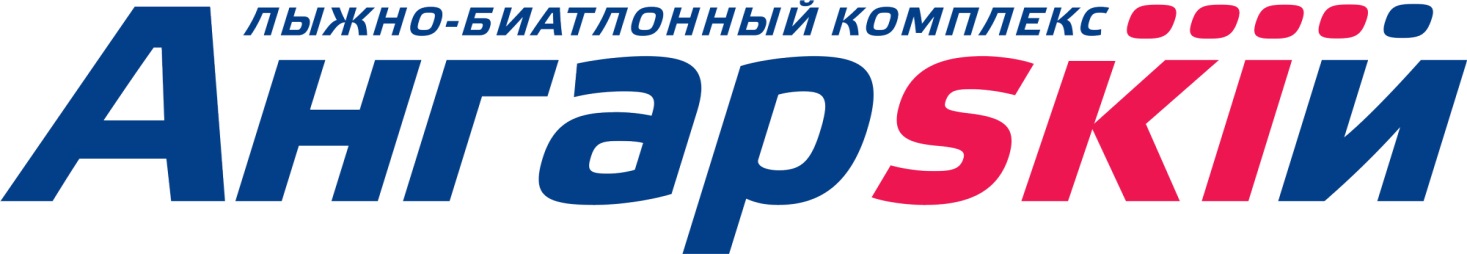 «УТВЕРЖДАЮ»:                                                                                                                                                Врио директора МАУ АГО СШ                                                                                                                                              «ЛБК «Ангарский»                                                                                                                                             __________________ Д.С. Давыдова                                                                                                                                                 «___» __________________ 2021 г.2021 г.2021 г.2021 г.2021 г.2021 г.Открытое Первенство г. Братска по лыжероллерам2011 г. и старше23 – 25 июля 2021 г.г. БратскОткрытое Первенство Ангарского городского округа по лыжероллерам 2011 г. и старше5 сентября 2021 г.ЛБК «Ангарский»Чемпионат и Первенство Иркутской области по гонкам на лыжероллерах2011 г. и старше24 – 26 сентября 2021 г.ЛБК «Ангарский»Всероссийские соревнования "Кубок Хакасии"2003 г. и старше26 – 01 декабря 2021г.П. Вершина ТёиОткрытие сезона. Первенство АГО. 26 – 27 ноября 2021 г.ЛБК «Ангарский»Областные соревнования "Приз первой лыжни". Северная территория. Официальное открытие лыжного сезона2011 г. и старше26 – 28 ноября 2021 г.г. БратскОбластные соревнования "Приз первой лыжни". Южная территория. Официальное открытие лыжного сезона2011 г. и старше03 – 05 декабря 2021 г.г. БайкальскПервенство школы среди групп Начальной подготовки2012 г. и старше05 декабря 2021 г.ЛБК «Ангарский» (189 кв-л)Отборочные соревнования Ангарского городского округа на Первенство Иркутской областиПо положению09 – 11 декабря 2021 г.ЛБК «Ангарский»Областные соревнования по лыжным гонкам среди ветеранов памяти И. Лахно35 и старше14 декабря 2021ЛБК «Ангарский» (189 кв-л)Чемпионат и Первенство Иркутской области по индивидуальным гонкам (лыжные гонки)2011 г. и старше16 – 18 декабря 2021 г.ЛБК «Ангарский»Зимняя спартакиада ПЕНСИОНЕРОВ АГОПо положению23 декабря 2021ЛБК «Ангарский» (189 кв-л)Первенство АГО «Новогодняя гонка»По положению26 декабря 2021 г.ЛБК «Ангарский» (189 кв-л)2022 г.2022 г.2022 г.2022 г.2022 г.Фестиваль лыжных гонок» среди ветеранов спорта, спортсменов-любителей и любителей активного образа жизниПо положению04 – 05 января 2022 г.ЛБК «Ангарский»Рождественская гонка 2014 г.р. и старше07 января 2022 г.ЛБК «Ангарский»Чемпионат и Первенство Иркутской области по индивидуальным гонкам и масс-стартам (лыжные гонки)2004-2009 г.13 – 15 января 2022 г.ЛБК «Ангарский»Байкальский детский фестиваль лыжного спорта. Матчевая встреча сборных юношеских команд Иркутской области, Республики Бурятия и Забайкальского края по индивидуальным гонкам.2006-2009 г.28 – 30 января 2022г.Республика БурятияОткрытый Чемпионат и Первенство Ангарского городского округа по лыжным гонкам2009 г. и старше5 февраля 2022 г.ЛБК «Ангарский»Лыжня России2003 г. и старше12 февраля 2022 г.г. ИркутскОбластные соревнования "Ангарский спринт"2011 г. и старше19 февраля 2022 г.ЛБК «Ангарский»Областные соревнования "Ангарский марафон»По положению20 февраля 2022 г.ЛБК «Ангарский»XII областные соревнования по лыжным гонкам памяти тренера М.В. Солдатова «Гонка Солдатова»2011 г. и старше27 февраля 2022 г.г. Усолье – СибирскоеЧемпионат и Первенство Иркутской области по индивидуальным гонкам на длинные и средние дистанции (лыжные гонки) среди мужчин, женщин, юниоров, юниорок, юношей и девушек старшего возраста . 2 этап отборочных соревнований на Финал межрегиональных соревнований на призы компаний En+ и РУСАЛ среди юношей и девушек младшего и среднего возраста2009 г. и старше04 – 06 марта 2022 г.г. БратскОткрытый финал межрегиональных соревнований по лыжным гонкам среди юношей и девушек младшего и среднего возраста на призы компаний Еn+ и РУСАЛ2006 - 2009 г.07 – 14 марта 2022 г.ЛБК «Ангарский»Областные соревнования по лыжным гонкам «Традиционный Усольский марафон «Лыжня Дейкина»2011 г. и старше13 марта 2022 г.г. Усолье – СибирскоеПервенство АГО. Закрытие сезонаПо положению17 – 19 марта 2022 г.ЛБК «Ангарский»Открытый Чемпионат и Первенство Иркутской области по массстартам, спринту и эстафетам (лыжные гонки). Официальное закрытие лыжного сезона2011 г. и старше01 – 03 апреля 2022 г.г. Байкальск